附件3推荐乘车路线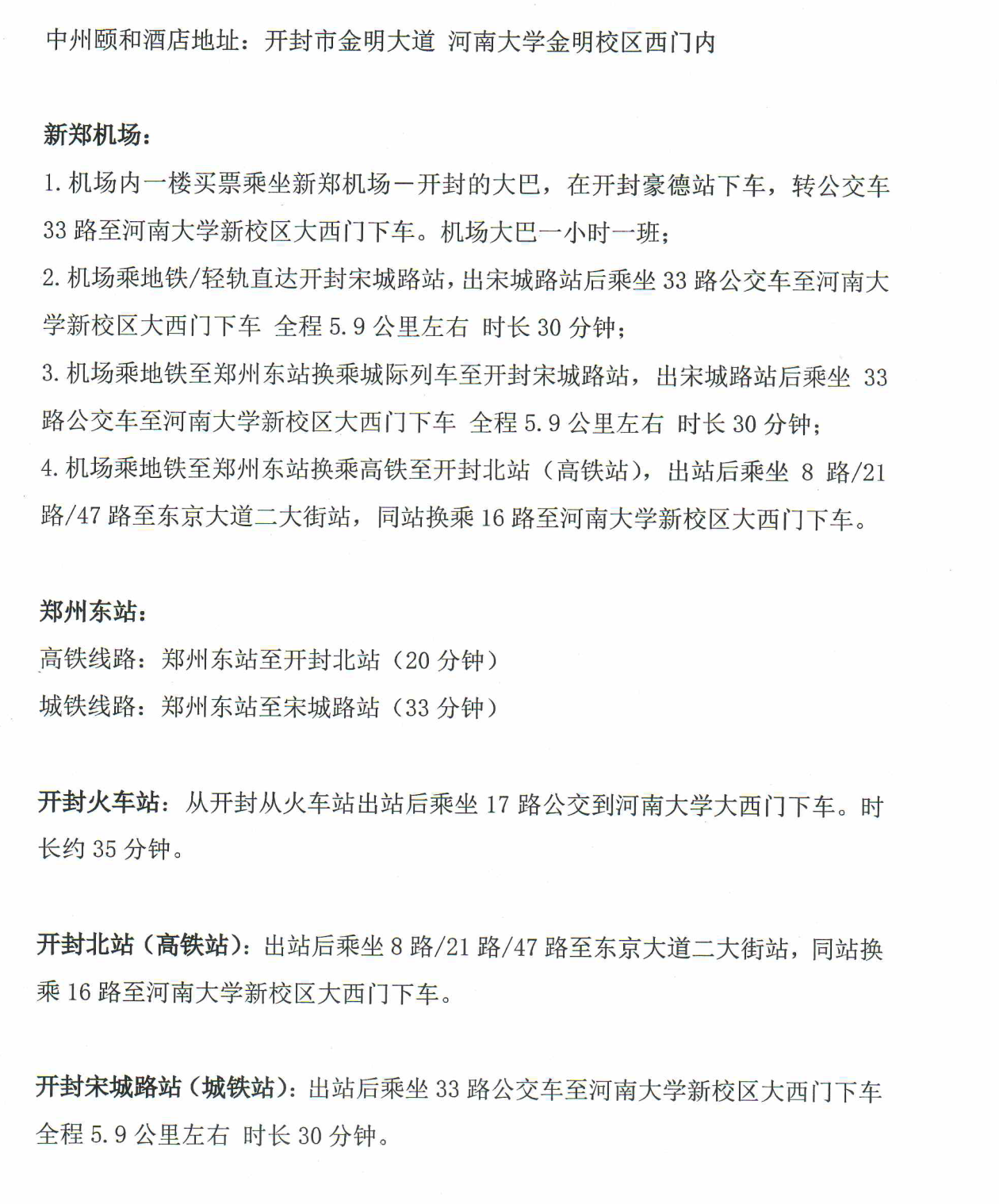 